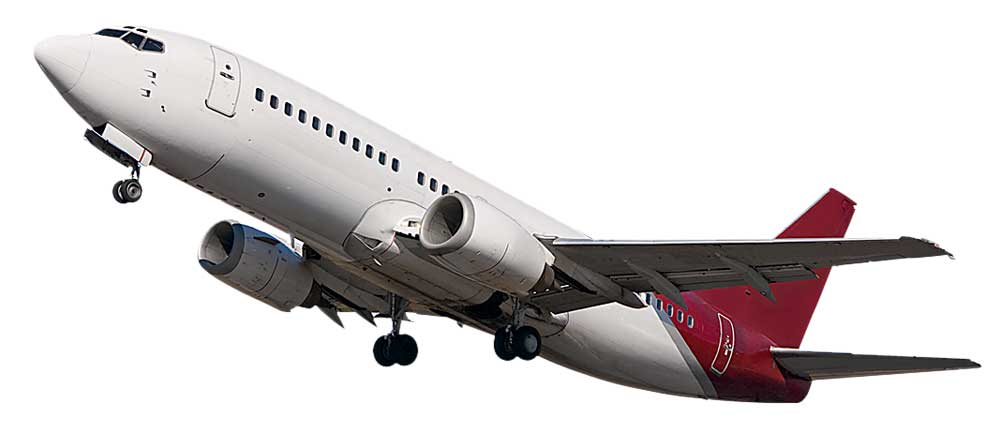 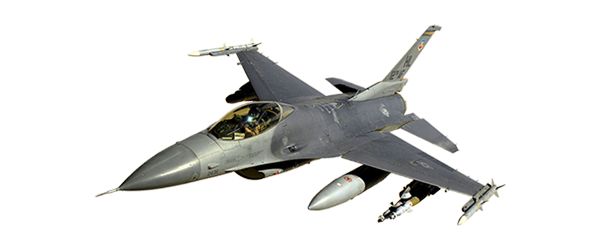           Тема «Транспорт»    Лист №                                                                                                   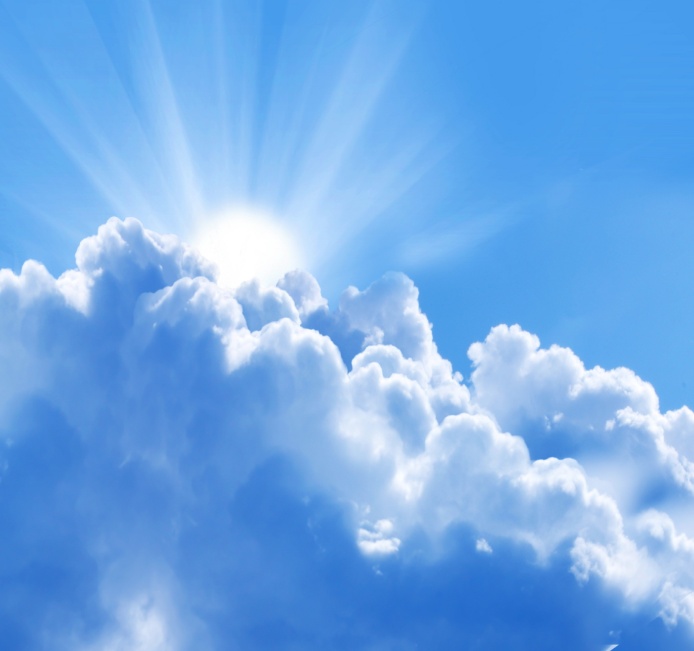 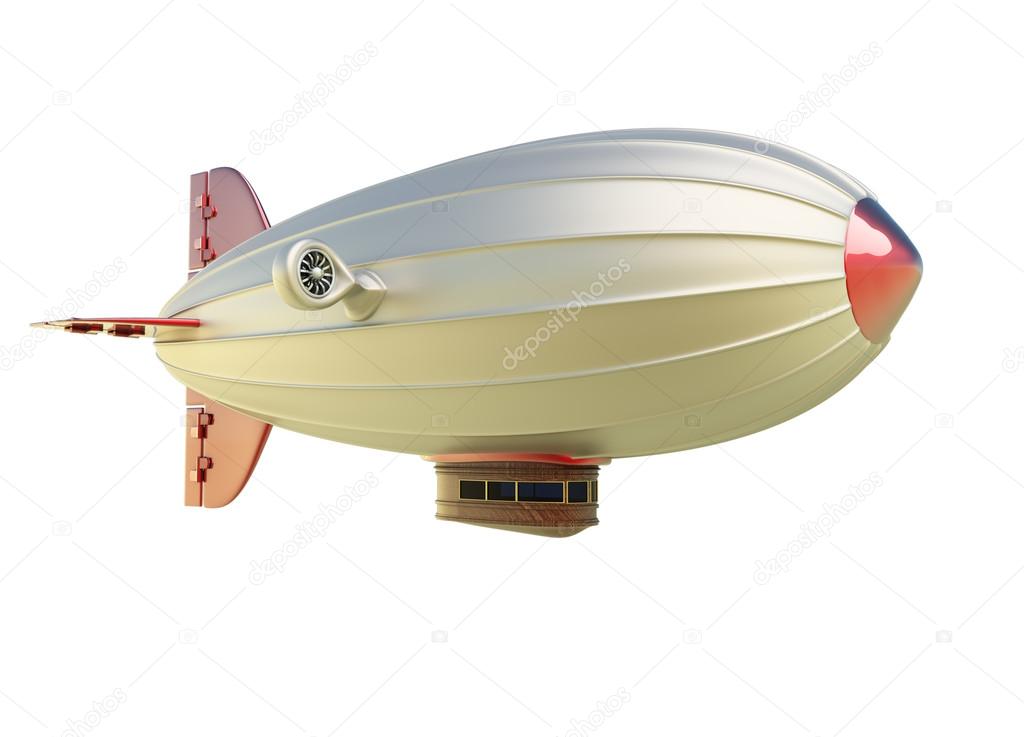 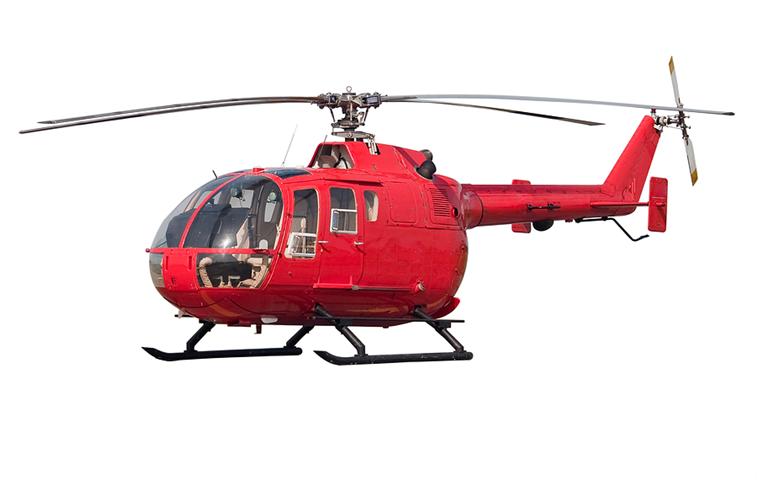 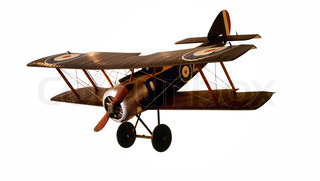 